0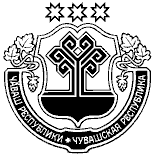 О включении в кадровый резерв граждан на замещение должностей муниципальной службыВ целях реализации государственной кадровой политики в сфере муниципальной службы и формирования кадрового состава на территории Урмарского района, в соответствии с решением Урмарского районного Собрания депутатов  от 25.02.2021  №44  «О проведения конкурса на замещение вакантной должности муниципальной службы а администрации Урмарского района Чувашской Республики и конкурса на включения в кадровый резерв на замещения должности муниципальной службы  в администрации  Урмарского района», протоколом заседания конкурсной комиссии  на включения в кадровый резерв на замещения должности муниципальной службы в администрации Урмарского района Чувашской Республики от 10.03.2022 года включить  в кадровый резерв на замещение  должностей муниципальной службы администрации Урмарского района следующих граждан  согласно приложению.Глава администрации Урмарского района                                                                                                          Д.Г.ИвановМихеев Юрий Николаевич8(835-44) 2-16-10Приложениек  распоряжению  администрации Урмарского районаот  10.03.2022  г. №  91-рл Кадровый резерв муниципальной службы  администрации Урмарского района Глава администрации Урмарского района                                                                                                                                                                                       Д.Г.ИвановФ.И.О.ДатарожденияОбразование,квалификация, специальность, название учебного заведения, дата окончанияЗамещаемаядолжность, дата назначенияСтаж муниципальной службы, стаж работы по специальности (лет)Наличие государственных наградДата проведения конкурса на включение в кадровый резерв, другие основания включения Наименование должности муниципальной службы для замещения которой включен  в кадровый резервНаименование должности муниципальной службы для замещения которой включен  в кадровый резервПовышение квалификации, профессиональная переподготовкаДата  аттестации, классный чинДанные об отказе от замещения вакантной должности муниципальной службыОтметка об исключении кадрового резерва(дата и номер правового акта)1234567889101112Петрова Любовь Юрьевна20.12.1984Высшее,социальная работа ФГБОУ«Российский государственный университет», 2012г.Специалист по социальной работе РГУ «Урмарский центр социальной помощи семье и детям»,01.08.2009 год--10.03.2022Заведующий сектором опеки и попечительства управления образования и молодежной политики администрации Урмарского районаЗаведующий сектором опеки и попечительства управления образования и молодежной политики администрации Урмарского района-  ---Хисамова Наталия Николаевна21.09.1980Высшее, Психология, Социальная педагогика«ЧГПУ им. И.Я. Яковлева», 2002г..Ведущий специалист – эксперт управления образования и молодежной политики администрации Урмарского района,08.2013 г.8 лет 7 мес-10.03.2022Заведующий сектором опеки и попечительства управления образования и молодежной политики администрации Урмарского районаЗаведующий сектором опеки и попечительства управления образования и молодежной политики администрации Урмарского района -10.06.2020г.Секретарь муниципальной службы 2 класса--Хисамова Наталия Николаевна21.09.1980Высшее, Психология, Социальная педагогика«ЧГПУ им. И.Я. Яковлева», 2002г..Ведущий специалист – эксперт управления образования и молодежной политики администрации Урмарского района,08.2013 г.8 лет 7 мес-10.03.2022Заведующий сектором опеки и попечительства управления образования и молодежной политики администрации Урмарского районаЗаведующий сектором опеки и попечительства управления образования и молодежной политики администрации Урмарского района -10.06.2020г.Секретарь муниципальной службы 2 класса-Жаров Денис Александрович 07.08.1992Высшее, менеджер, экономическое «Государственное и муниципальное управление» 2014 Главный специалист – эксперт сектора торговли администрации Московского района г. Чебоксары,12.10.2020 г.30-10.03.2022Заместитель начальника отдела строительства, дорожного и жилищно – коммунального хозяйства администрации Урмарского района Чувашской Республики.          -          -20.01.2021гРеферент муниципальной службы 3 класса-  -